О регистрации кандидатов в депутаты поселкового собрания городского поселения «Поселок Красная Яруга» пятого созыва муниципального района «Краснояружский район» по Краснояружскому пятимандатному избирательному округу № 2Проверив соответствие порядка выдвижения избирательным объединением «Краснояружское местное отделение Партии «ЕДИНАЯ РОССИЯ» Воронина Игоря Алексеевича, Воронкова Сергея Федоровича, Ткаченко Геннадия Вячеславича, Литвяк Натальи Александровны, Шевченко Людмилы Ивановны, самовыдвижения Коваленко Владимира Андреевича, Чернигова Ивана Михайловича, кандидатами в депутаты поселкового собрания городского поселения «Поселок Красная Яруга» пятого созыва муниципального района «Краснояружский район» по Краснояружскому пятимандатному избирательному округу № 2 требованиям Избирательного кодекса Белгородской области и необходимые для регистрации кандидатов документы, Краснояружская территориальная избирательная комиссия установила следующее:- порядок выдвижения избирательным объединением «Краснояружское местное отделение Партии «ЕДИНАЯ РОССИЯ» Воронина Игоря Алексеевича, Воронкова Сергея Федоровича, Ткаченко Геннадия Вячеславича, Литвяк Натальи Александровны, Шевченко Людмилы Ивановны, самовыдвижения Коваленко Владимира Андреевича, Чернигова Ивана Михайловича, кандидатов в депутаты поселкового собрания городского поселения «Поселок Красная Яруга» пятого созыва муниципального района «Краснояружский район» по Краснояружскому пятимандатному избирательному округу № 2, и представленные ими для регистрации документы, соответствуют требованиям статей 37, 42, 44 Избирательного кодекса Белгородской области;- в соответствии с частью 18 статьи 46 Избирательного кодекса Белгородской области сбор подписей избирателей в поддержку выдвижения перечисленных кандидатов не осуществлялся;- в соответствии с частью 1 статьи 67 Избирательного кодекса Белгородской области, уведомлениями кандидатов избирательные фонды кандидатами не созданы, финансирование кандидатами своих избирательных кампаний не производится.В соответствии со статьёй 30, частями 1 и 2 статьи 46 Избирательного кодекса Белгородской области, Краснояружская территориальная избирательная комиссия с полномочиями окружной избирательной комиссии по выборам депутатов поселкового собрания городского поселения «Поселок Красная Яруга» пятого созыва муниципального района «Краснояружский район» по Краснояружскому пятимандатному избирательному округу № 2 постановляет: 1. Зарегистрировать кандидатов в депутаты поселкового собрания городского поселения «Поселок Красная Яруга» пятого созыва муниципального района «Краснояружский район» по Краснояружскому пятимандатному избирательному округу № 2:1.1. Воронина Игоря Алексеевича, 13 июля 1968 года рождения, место рождения - поселок Красная Яруга Краснояружского района Белгородской области, место жительства - Белгородская область, Краснояружский район, поселок Красная Яруга, образование – Белгородский государственный педагогический институт имени М.С. Ольминского, 1992 год, основное место работы или службы, занимаемая должность/род занятий – ОГБУЗ «Краснояружская ЦРБ», врач логопед, депутат поселкового собрания городского поселения «Поселок Красная Яруга» четвертого созыва на непостоянной основе, член Всероссийской политической партии «Единая Россия», выдвинутого избирательным объединением «Краснояружское местное отделение Партии «ЕДИНАЯ РОССИЯ», в 16 часов 35 минут 27 июля 2023 года.1.2. Воронкова Сергея Федоровича, 13 мая 1987 года рождения, место рождения – деревня Шапошниково Рыльского района Курской области, место жительства - Белгородская область, Краснояружский район, поселок Красная Яруга, образование – Рыльский аграрный колледж, 2008 год, основное место работы или службы, занимаемая должность/род занятий – МО ДОСААФ России Краснояружского района, специалист-инструктор, член Всероссийской политической партии «Единая Россия», выдвинутого избирательным объединением «Краснояружское местное отделение Партии «ЕДИНАЯ РОССИЯ», в 16 часов 40 минут 27 июля 2023 года.1.3. Коваленко Владимира Андреевича, 10 сентября 1991 года рождения, место рождения – поселок Борисовка Борисовского района Белгородской области, место жительства - Белгородская область, Краснояружский район, поселок Красная Яруга, образование – Белгородский юридический институт Министерства внутренних дел Российской Федерации, 2013 год, основное место работы или службы, занимаемая должность/род занятий – Администрация городского поселения «Поселок Красная Яруга», заместитель главы, выдвинутого путем самовыдвижения, в 16 часов 45 минут 27 июля 2023 года.1.4. Литвяк Наталью Александровну, 07 октября 1981 года рождения, место рождения – поселок Красная Яруга Краснояружского района Белгородской области, место жительства - Белгородская область, Краснояружский район, поселок Красная Яруга, образование – Белгородский государственный институт искусств и культуры, 2013 год, основное место работы или службы, занимаемая должность/род занятий – МБУДО «Детская школа искусств п. Красная Яруга», директор, член Всероссийской политической партии «Единая Россия», выдвинутую избирательным объединением «Краснояружское местное отделение Партии «ЕДИНАЯ РОССИЯ», в 16 часов 50 минут 27 июля 2023 года.1.5. Ткаченко Геннадия Вячеславича, 26 ноября 1959 года рождения, место рождения – село Вязовое Краснояружского района Белгородской области, место жительства - Белгородская область, Краснояружский район, поселок Красная Яруга, образование – Всесоюзный заочный электротехнический институт связи, 1989 год, основное место работы или службы, занимаемая должность/род занятий – Муниципальный совет Краснояружского района, заместитель председателя, депутат поселкового собрания городского поселения «Поселок Красная Яруга» четвертого созыва на непостоянной основе, выдвинутого избирательным объединением «Краснояружское местное отделение Партии «ЕДИНАЯ РОССИЯ», в 16 часов 55 минут 27 июля 2023 года.1.6. Чернигова Ивана Михайловича, 01 января 1980 года рождения, место рождения - село Хареты Нукутского района Иркутской области, место жительства - Белгородская область, Краснояружский район, поселок Красная Яруга, образование – Белгородский государственный национальный исследовательский университет, 2011 год, основное место работы или службы, занимаемая должность/род занятий – индивидуальный предприниматель, депутат поселкового собрания городского поселения «Поселок Красная Яруга» четвертого созыва на непостоянной основе, выдвинутого путем самовыдвижения, в 17 часов 00 минут 27 июля 2023 года.1.7. Шевченко Людмилу Ивановну, 07 октября 1970 года рождения, место рождения – поселок Красная Яруга Краснояружского района Белгородской области, место жительства - Белгородская область, Краснояружский район, поселок Красная Яруга, образование – Белгородский государственный педагогический институт имени М.С. Ольминского, 1995 год, основное место работы или службы, занимаемая должность/род занятий – МОУ «Краснояружская СОШ №2», заместитель директора, депутат поселкового собрания городского поселения «Поселок Красная Яруга» четвертого созыва на непостоянной основе, выдвинутую избирательным объединением «Краснояружское местное отделение Партии «ЕДИНАЯ РОССИЯ», в 17 часов 05 минут 27 июля 2023 года.2. Выдать зарегистрированным кандидатам удостоверение о регистрации кандидатами установленного образца.3. Направить настоящее постановление для опубликования в межрайонную газету «Наша Жизнь». 4. Разместить настоящее постановление в информационно - телекоммуникационной сети «Интернет»:- на странице Краснояружской территориальной избирательной комиссии на официальном сайте Избирательной комиссии Белгородской области;- на официальном сайте органов местного самоуправления Краснояружского района в разделе Территориальная избирательная комиссия.5. Контроль за выполнением настоящего постановления возложить на председателя Краснояружской территориальной избирательной комиссии 
М.В. Носова.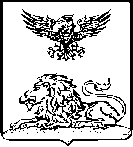 КРАСНОЯРУЖСКАЯ ТЕРРИТОРИАЛЬНАЯИЗБИРАТЕЛЬНАЯ КОМИССИЯПОСТАНОВЛЕНИЕ27 июля 2023 года                                                                                  № 20/131-1Председатель Краснояружской территориальной избирательной комиссииМ.В. НосовСекретарь Краснояружской территориальной избирательной комиссииС.Н. Шапошникова